АППЛИКАЦИЯМЛАДШАЯ ГРУППАМетодическое пособие: Комарова Т.С. Изобразительная деятельность в детском саду: Младшая группа. – М: МОЗАИКА-СИНТЕЗ, 201419.05.2020«Цыплята на лугу»Задачи. Развивать умение детей составлять композицию из нескольких предметов, свободно располагая их на листе; изображать предмет, состоящий из нескольких частей. Продолжать отрабатывать навыки аккуратного наклеивания.Материалы. Иллюстрация, на которой изображены цыплята на лугу. Бумага зеленого цвета размером 1/2 листа ватмана (или полоса обоев), бумажные кружки (диаметр 4 и 2 см), полоски коричневой бумаги для ног, глаз, клюва; клей, кисть для клея, клеенка, салфетки.Связь с другими занятиями и видами деятельности. Чтение сказки В. Сутеева «Цыпленок», рассматривание иллюстраций. Игры с ребенком в игровом уголке.Методика проведения занятия. Рассмотреть с ребенком иллюстрацию, на которой изображены цыплята на лугу. Предложить вместе сделать такую же красивую картинку.Уточнить приемы наклеивания цыплят. Объяснить, как можно сделать клюв, глаза, лапы, отрывая от полоски бумаги нужные кусочки.Примерный конспект занятия можно посмотреть по  пройдя по ссылке:  https://www.maam.ru/detskijsad/konspekt-zanjatija-po-aplikaci-cypljata-na-lugu-vtoraja-mladshaja-grupa.html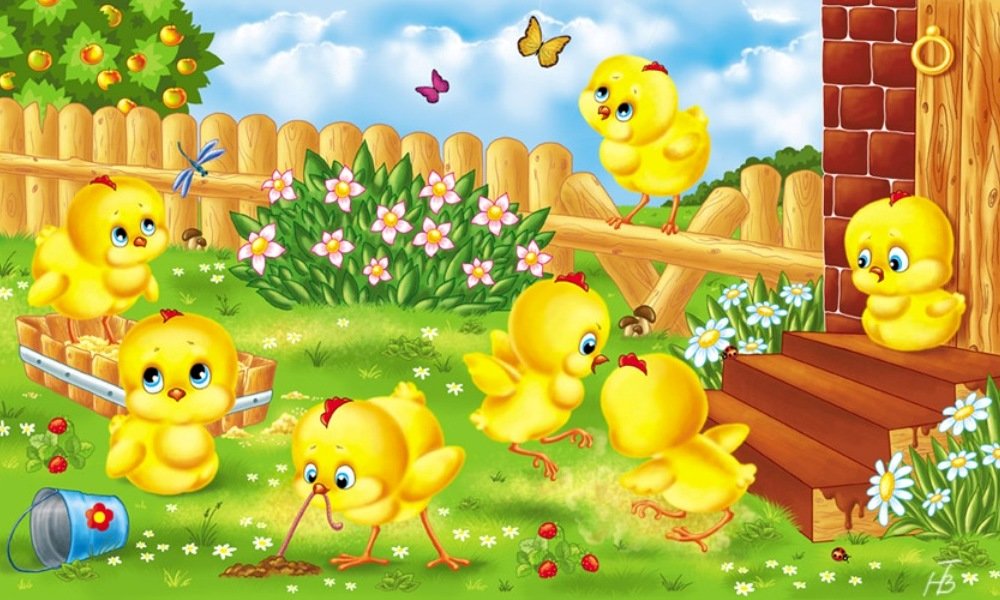 